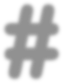 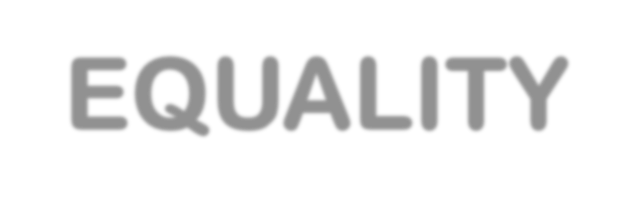 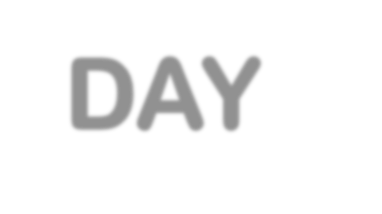 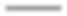 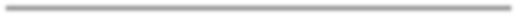 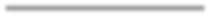 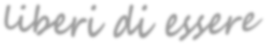 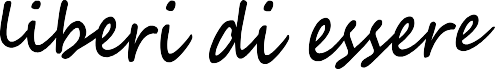 Perbambini/e,ragazzi/e,donne/uominideldomani#L’I.C. Gino Felci dedica la giornata del 29 Aprile ai principi di uguaglianza digenere e all’autodeterminazione.La giornata sarà ispirata ai temi contenuti nell’obiettivo 5 dell’Agenda 2030, allo scopo di sensibilizzare gli alunni al riconoscimento delle regole sociali come base della convivenza civile e al rispetto di sé, degli altri,per stimolare una riflessione sulla parità di genere,sull’uguaglianza e sul diritto alla partecipazione attiva.Gli interventi si differenziano in base agli ordini di scuola.Infanzia: attività ludiche per riflettere sul proprio sé, sul riconoscimento degli altriedelleautorità,puntidiriferimentosicuriepresentenellavitaquotidiana.Educareasempliciregoledellavitacomunitaria.Riconoscere la divisa e gli oggetti/strumenti usati, attraverso il gioco “Finto/Vero”; riconoscere le figure fondamentali che danno regole: genitori, insegnanti, forze dell’Ordine;Primaria: attraverso la narrazione e la drammatizzazionericonoscere i principi di uguaglianza fondamentali per la convivenza civile, nellaconsapevolezza di essere titolari di diritti e di doveri nel rispetto degli altri e dellalorodignitàesviluppareilsensocriticoperscoprireipercorsinascostidell’illegalità; vocabolario della legalità (in positivo e negativo) ideato dai ragazzi; conoscere iprogressidellasocietàche hannodeterminatodeicambiamentineimestieri per promuovere la parità di genere.Somministrare agli alunni delleclassi quarte e quinte un questionario(allegato 1) relativo al tema della giornata e utilizzare il report statistico per promuovere le attività di sensibilizzazione;Scuola Secondaria di primo grado: proporre attività laboratoriali per stimolareriflessioni sull’obiettivo 5 dell’Agenda 2030, affinché i ragazzi possano acquisireconsapevolezza,pensierocriticoeagirecome“cittadiniecittadine”attivieresponsabili,contribuendoinmodoconsapevolealprocessodicambiamentonellasocietà.